Оперативная сводкас 08:00 ч. 13.12.2021 г. до 08:00 ч. 14.12.2021 г.1. Чрезвычайных ситуаций не зарегистрировано, происшествий – 2(возгорание сухой растительности, пожар).2. Режим функционирования – «Повышенная готовность» до 18.01.2022 г. (Постановление губернатора КК от 19.11.2021 г. № 814 (COVID-19).3. Экстренных предупреждений – нет.4. Метеорологическая обстановка по городу:00:00 ч: t˚ + 4˚С, влажность 78 %, давление 738 мм, ветер  Ю, 1 м/с.06:00 ч: t˚ + 1˚С, влажность 74 %, давление 739 мм, ветер  Ю, 1 м/с.По району: t˚ от -1˚С до +3˚С.  Без осадков.5. Уровни рек: г. Лабинск р. Лаба – 100 см. (НЯ-220 см, ОЯ-250 см).6. Силы и средства, привлекаемые к выполнению оперативных задач: ПСЧ-40 л/с – 8 чел., техн. – 3 ед.7. На контроле туристических групп нет.8. Плановые отключения электроэнергии на 14.12.2021 г.:- с 08:00 до 17:00 г. Лабинск – ул. Селиверстова № 1-24, ул. Гагарина № 41-63, № 116/1-128, ул. Пушкина № 53-63.- с 09:00 до 16:00 ст. Упорная ул. Набережная, ул. Интернациональная.14.12.2021 г.			                            ЕДДС МО Лабинский район								                                             ДО 2412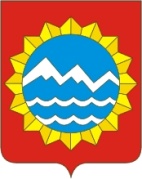 ЕДИНАЯ ДЕЖУРНО-ДИСПЕТЧЕРСКАЯ СЛУЖБАМУНИЦИПАЛЬНОГО ОБРАЗОВАНИЯ ЛАБИНСКИЙ РАЙОНТел.: 051, 3-22-23, 3-41-52, 8-918-156-54-06. www.scmolabinsk.ru.     sc.molabinsk@yandex.ru. 